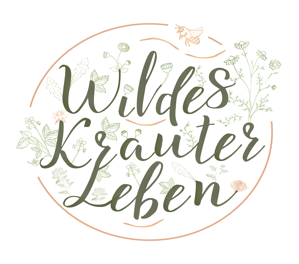 HaselnusskätzchenBlechkuchenDieser Kuchen schmeckt warm traumhaft aber auch am nächsten Tag noch sehr gut.250g Margarine1.P. Vanillezucker125g Waldhonig4 Eier1 Espresso kalt120g Haselnüsse gemahlenDies Zutaten alle mit dem Handrühren cremig rühren. Folgende Zutaten unterrühren:250g Dinkelmehl fein1P. Backpulver20g Kakao1 TL Zimt10g RumDen Teig nun auf ein gefettetes Blech geben und bei 180 Grad ca. 30 Min. backen.In der Zwischenzeit einen Krokant herstellen:50g Zucker mit 2 Handvoll zerkleinerter männlicher Haselnussblüten (Blüten sollen noch fest sein noch nicht voll erblüht) anrösten. 3 Eiweiß schaumig rühren und langsam die Rostmischung dazugeben. Nach 30 Min. Backzeit auf dem Kuchen verteilen und nochmals 10 Min weiter backen.Vollmilch Kuvertüre auf dem Kuchen verteilen.Guten AppetitWünscht Euch Christine Ruhhammer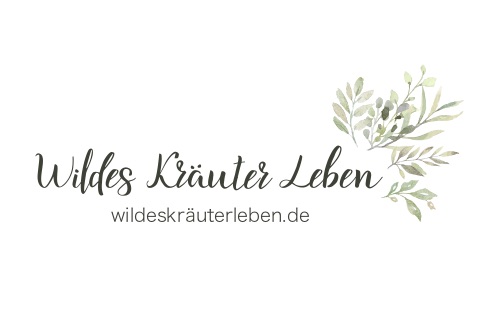 